РЕШЕНИЕ									 ҠАРАРО Прогнозе                                                                                                        социально-экономического развитиягородского поселения город Мелеуз муниципального района Мелеузовский районРеспублики Башкортостан на 2021 год и на плановый период 2022 и 2023 годовРассмотрев прогноз социально-экономического развития городского поселения город Мелеуз муниципального района Мелеузовский район Республики Башкортостан на 2021 год и на плановый период 2022 и 2023 годов, руководствуясь ст. 39 Устава, Совет городского поселения город Мелеуз муниципального района Мелеузовский район Республики БашкортостанРЕШИЛ:Утвердить прогноз социально-экономического развития городского поселения город Мелеуз муниципального района Мелеузовский район на 2021 год и на плановый период 2022 и 2023 годов согласно приложению.Председатель Совета  городского поселения                                                               город Мелеуз муниципального района                                                                       Мелеузовский район Республики Башкортостан                                                    А.Л. Шадрин	   г. Мелеуз«24» декабря  2020г.№ 30СОВЕТ ГОРОДСКОГО ПОСЕЛЕНИЯ ГОРОД МЕЛЕУЗ МУНИЦИПАЛЬНОГО РАЙОНА МЕЛЕУЗОВСКИЙ РАЙОН РЕСПУБЛИКИ БАШКОРТОСТАН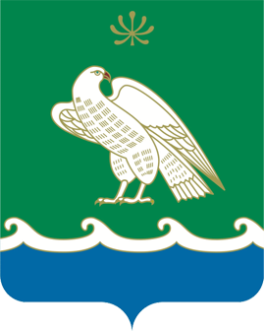 БАШҠОРТОСТАН РЕСПУБЛИКАҺЫ МӘЛӘҮЕЗ РАЙОНЫ МУНИЦИПАЛЬ РАЙОНЫНЫҢ МӘЛӘҮЕЗ ҠАЛАҺЫ ҠАЛА БИЛӘМӘҺЕ СОВЕТЫ453850, г. Мелеуз ул. Воровского, 4453850, Мәләүез, Воровский урамы, 4Тел.: 7(34764)-3-51-53, 3-52-35,e-mail:54.sovet@bashkortostan.ru,сайт: http://meleuzadm.ru/Тел.: 7(34764)-3-51-53, 3-52-35,e-mail:54.sovet@bashkortostan.ru,сайт: http://meleuzadm.ru/Тел.: 7(34764)-3-51-53, 3-52-35,e-mail:54.sovet@bashkortostan.ru,сайт: http://meleuzadm.ru/ОГРН   1050203025828       ИНН   0263011186       КПП   026301001ОГРН   1050203025828       ИНН   0263011186       КПП   026301001ОГРН   1050203025828       ИНН   0263011186       КПП   026301001